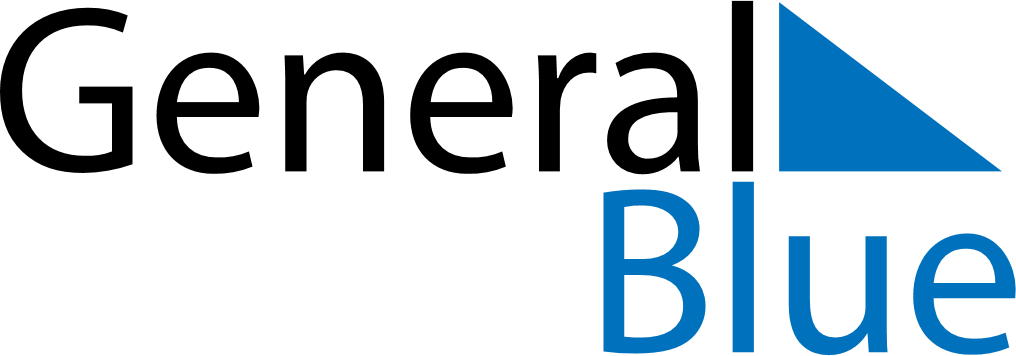 October 2019October 2019October 2019October 2019October 2019October 2019CuracaoCuracaoCuracaoCuracaoCuracaoCuracaoSundayMondayTuesdayWednesdayThursdayFridaySaturday123456789101112Curaçao Day13141516171819202122232425262728293031NOTES